Publicado en Marbella el 18/07/2024 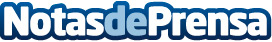 La RFHE y Ovhorse cierran un acuerdo histórico para los jinetes olímpicosOvohorse y la Real Federación Hípica Española han llegado a un acuerdo por el que la marca del Grupo OVO ofrecerá a todos aquellos jinetes nacionales que vayan a los Juegos Olímpicos la posibilidad de preservar las líneas celulares de sus caballos de forma gratuitaDatos de contacto:OVOCLINIC MARBELLAOVOCLINIC658131263Nota de prensa publicada en: https://www.notasdeprensa.es/la-rfhe-y-ovhorse-cierran-un-acuerdo-historico_1 Categorias: Nacional Investigación Científica Otros deportes http://www.notasdeprensa.es